_________________________________________________________________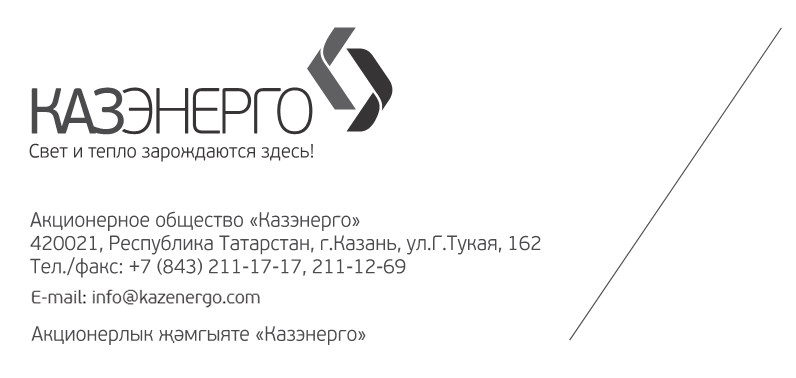 (наименование / ФИО лица, ответственного за содержание МКД / __________________________________________________________________лица, представляющего интересы собственников/ собственника жилого дома)Предложение об оснащении объекта приборами учета используемых коммунальных ресурсов для нужд отопления / горячего водоснабженияСообщаем Вам, что 27 ноября 2009 г. вступил в силу Федеральный закон от 23 ноября 2009 г. № 261-ФЗ «Об энергосбережении и повышении энергетической эффективности и о внесении изменений в отдельные законодательные акты Российской Федерации» (далее- Закон об энергосбережении), который создает правовые, экономические и организационные основы энергосбережения и повышения энергетической эффективности в Российской Федерации.В соответствии со статьей 13 Закона об энергосбережении предусмотрена обязанность _________________________________________________________________________________(указать одну из следующих категорий: лица, ответственные за содержание МКД / лица, представляющего интересы собственников/ собственника жилого дома)обеспечить установку и ввод в эксплуатацию приборов учета используемых коммунальных ресурсов, в т.ч. тепловой энергии, горячей воды. Учитывая, что АО «Казэнерго» осуществляет снабжение коммунальными ресурсами для нужд отопления / горячего водоснабжения ____________________________________________,                                                                                                                                              (указать адрес МКД / жилого дома) предлагаем свои услуги по установке / замене приборов учета используемых коммунальных ресурсов для нужд отопления / горячего водоснабжения. Отмечаем, что лица, ответственные за содержание многоквартирных домов, обязаны информировать собственников помещений в многоквартирных домах о поступивших предложениях об оснащении многоквартирных домов, помещений в них приборами учета используемых коммунальных ресурсов, а также об установленных Законом об энергосбережении сроках оснащения приборами учета используемых коммунальных ресурсов.Для того, чтобы воспользоваться настоящим предложением, заявителю необходимо подать в адрес АО «Казэнерго» (420021, г. Казань, ул. Г. Тукая, д. 162) заявку на заключение договора на установку / замену приборов учета используемых коммунальных ресурсов с приложением документов, указанных в заявке. С формой договора и заявки можно ознакомиться на сайте www.kazenergo.com. Обращаем внимание, что согласно статье 13 Закона об энергосбережении лицо, не исполнившее в установленный срок обязанности по оснащению объектов приборами учета используемых коммунальных ресурсов, должно обеспечить допуск АО «Казэнерго» к местам установки приборов учета используемых коммунальных ресурсов и обязано оплатить расходы на установку приборов учета. В случае отказа от оплаты расходов в добровольном порядке лицо, не исполнившее в установленный срок обязанности по оснащению объектов приборами учета используемых коммунальных ресурсов, должно также оплатить понесенные
АО «Казэнерго» расходы в связи с необходимостью принудительного взыскания. Заместитель генерального директора по сбыту                                                                                                   И.Р. Гильмуллин